УКРАЇНАЧЕРНІГІВСЬКА  МІСЬКА  РАДАВИКОНАВЧИЙ  КОМІТЕТ. Чернігів, вул. Магістратська, 7_______________________________________тел 77-48-08ПРОТОКОЛ № 28			засідання виконавчого комітету міської радим. Чернігів						Розпочато засідання о 09.10                                                                                   Закінчено засідання о 09.45                                                                                                 22 серпня  2018 рокуМіський голова								В. А. АтрошенкоСекретар міської ради 							М. П. Черненок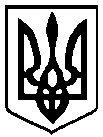                                                 Брали участь у засіданні:                                                Брали участь у засіданні:                                                Брали участь у засіданні:                                                Брали участь у засіданні:                                                Брали участь у засіданні:Головує:Головує:Головує:Атрошенко В. А. Атрошенко В. А. Атрошенко В. А. міський голова міський голова Члени виконавчого комітету міської ради:Члени виконавчого комітету міської ради:Атрощенко О. А.Атрощенко О. А.Атрощенко О. А.заступник міського голови заступник міського голови Ломако О. А.Ломако О. А.Ломако О. А.заступник міського голови заступник міського голови Фесенко С. І. Фесенко С. І. Фесенко С. І. заступник міського голови – керуючий справами виконкому заступник міського голови – керуючий справами виконкому Черненко А. В.Черненко А. В.Черненко А. В.заступник міського голови (питання порядку денного №№ 1 – 24, 26 - 30)заступник міського голови (питання порядку денного №№ 1 – 24, 26 - 30)Черненок М. П.Черненок М. П.Черненок М. П.секретар міської ради секретар міської ради Хоніч О. П.Хоніч О. П.Хоніч О. П.заступник міського голови заступник міського голови Відсутні члени виконавчого комітету міської ради:Відсутні члени виконавчого комітету міської ради:Власенко Ю. Д.Власенко Ю. Д.Власенко Ю. Д.представник міської організації Всеукраїнського об’єднання"Батьківщина" представник міської організації Всеукраїнського об’єднання"Батьківщина" Козир О. І.Козир О. І.Козир О. І.головний архітектор проектів приватного підприємства «АРДІ КА» головний архітектор проектів приватного підприємства «АРДІ КА» Запрошені на засідання виконавчого комітету міської ради:Запрошені на засідання виконавчого комітету міської ради:Ніхто з членів виконавчого комітету міської ради не повідомив про реальний або потенційний конфлікт інтересів відповідно до Закону України «Про запобігання корупції».Ніхто з членів виконавчого комітету міської ради не повідомив про реальний або потенційний конфлікт інтересів відповідно до Закону України «Про запобігання корупції».Ніхто з членів виконавчого комітету міської ради не повідомив про реальний або потенційний конфлікт інтересів відповідно до Закону України «Про запобігання корупції».Ніхто з членів виконавчого комітету міської ради не повідомив про реальний або потенційний конфлікт інтересів відповідно до Закону України «Про запобігання корупції».Ніхто з членів виконавчого комітету міської ради не повідомив про реальний або потенційний конфлікт інтересів відповідно до Закону України «Про запобігання корупції».1. СЛУХАЛИ:	Про внесення змін і доповнень до рішення виконавчого комітету міської ради від 18 січня 2018 року № 18 «Про затвердження переліків об’єктів житлово-комунального господарства, інших об’єктів інфраструктури та природоохоронних заходів на 2018 рік, що фінансується за рахунок коштів міського бюджету міста Чернігова»Про внесення змін і доповнень до рішення виконавчого комітету міської ради від 18 січня 2018 року № 18 «Про затвердження переліків об’єктів житлово-комунального господарства, інших об’єктів інфраструктури та природоохоронних заходів на 2018 рік, що фінансується за рахунок коштів міського бюджету міста Чернігова»Про внесення змін і доповнень до рішення виконавчого комітету міської ради від 18 січня 2018 року № 18 «Про затвердження переліків об’єктів житлово-комунального господарства, інших об’єктів інфраструктури та природоохоронних заходів на 2018 рік, що фінансується за рахунок коштів міського бюджету міста Чернігова»Доповідав:                                  Куц Я. В.Виступив:                                   Атрошенко В. А.Доповідав:                                  Куц Я. В.Виступив:                                   Атрошенко В. А.Доповідав:                                  Куц Я. В.Виступив:                                   Атрошенко В. А.ГОЛОСУВАЛИ:"ЗА" – одноголосно"ЗА" – одноголосно"ЗА" – одноголосноВИРІШИЛИ:Рішення № 395 додаєтьсяРішення № 395 додаєтьсяРішення № 395 додається2. СЛУХАЛИ:	Про тимчасове розміщення зовнішньої рекламиПро тимчасове розміщення зовнішньої рекламиПро тимчасове розміщення зовнішньої рекламиДоповідав:                                   Ломако О. А.Виступили:                                   Куц Я. В.                                                       Хоніч О. П.                                                       Атрошенко В. А.Доповідав:                                   Ломако О. А.Виступили:                                   Куц Я. В.                                                       Хоніч О. П.                                                       Атрошенко В. А.Доповідав:                                   Ломако О. А.Виступили:                                   Куц Я. В.                                                       Хоніч О. П.                                                       Атрошенко В. А.ГОЛОСУВАЛИ:"ЗА" – одноголосно"ЗА" – одноголосно"ЗА" – одноголосноВИРІШИЛИ:Рішення № 396 додаєтьсяРішення № 396 додаєтьсяРішення № 396 додається3. СЛУХАЛИ: Про видалення зелених насадженьПро видалення зелених насадженьПро видалення зелених насадженьДоповідав:                                  Куц Я. В.Виступив:                                   Атрошенко В. А.Доповідав:                                  Куц Я. В.Виступив:                                   Атрошенко В. А.Доповідав:                                  Куц Я. В.Виступив:                                   Атрошенко В. А.ГОЛОСУВАЛИ:"ЗА" – одноголосно"ЗА" – одноголосно"ЗА" – одноголосноВИРІШИЛИ:Рішення № 397 додаєтьсяРішення № 397 додаєтьсяРішення № 397 додається4. СЛУХАЛИ:Про перекриття руху автотранспортуПро перекриття руху автотранспортуПро перекриття руху автотранспортуДоповідав:                                   Куц Я. В.Виступив:                                   Атрошенко В. А.Доповідав:                                   Куц Я. В.Виступив:                                   Атрошенко В. А.Доповідав:                                   Куц Я. В.Виступив:                                   Атрошенко В. А.ГОЛОСУВАЛИ:"ЗА" – одноголосно"ЗА" – одноголосно"ЗА" – одноголосноВИРІШИЛИ:Рішення № 398 додаєтьсяРішення № 398 додаєтьсяРішення № 398 додається5. СЛУХАЛИ:Про вартість проїзду у міському пасажирському автомобільному транспортіПро вартість проїзду у міському пасажирському автомобільному транспортіПро вартість проїзду у міському пасажирському автомобільному транспортіДоповідав:                                     Рижий О. М.Виступив:                                      Атрошенко В. А.Доповідав:                                     Рижий О. М.Виступив:                                      Атрошенко В. А.Доповідав:                                     Рижий О. М.Виступив:                                      Атрошенко В. А.ГОЛОСУВАЛИ:"ЗА" – одноголосно"ЗА" – одноголосно"ЗА" – одноголосноВИРІШИЛИ:Рішення № 399 додаєтьсяРішення № 399 додаєтьсяРішення № 399 додається6. СЛУХАЛИ:Про надання згоди на передачу матеріальних цінностейПро надання згоди на передачу матеріальних цінностейПро надання згоди на передачу матеріальних цінностейДоповідала:                                 Казимір В. А.Виступив:                                   Атрошенко В. А.Доповідала:                                 Казимір В. А.Виступив:                                   Атрошенко В. А.Доповідала:                                 Казимір В. А.Виступив:                                   Атрошенко В. А.ГОЛОСУВАЛИ:"ЗА" – одноголосно"ЗА" – одноголосно"ЗА" – одноголосноВИРІШИЛИ:Рішення № 400 додаєтьсяРішення № 400 додаєтьсяРішення № 400 додається7. СЛУХАЛИ:Про надання дозволу на розширення сфери діяльності комунального підприємства «Будинок книги» Чернігівської міської ради»Про надання дозволу на розширення сфери діяльності комунального підприємства «Будинок книги» Чернігівської міської ради»Про надання дозволу на розширення сфери діяльності комунального підприємства «Будинок книги» Чернігівської міської ради»Доповідала:                                    Корма Т. І.Виступили:                                    Ломако О. А.                                                        Атрошенко В. А.Доповідала:                                    Корма Т. І.Виступили:                                    Ломако О. А.                                                        Атрошенко В. А.Доповідала:                                    Корма Т. І.Виступили:                                    Ломако О. А.                                                        Атрошенко В. А.ГОЛОСУВАЛИ:"ЗА" – одноголосно"ЗА" – одноголосно"ЗА" – одноголосноВИРІШИЛИ:Рішення № 401 додаєтьсяРішення № 401 додаєтьсяРішення № 401 додається8. СЛУХАЛИ:Про передачу житлового будинку з балансу комунального підприємства «Новозаводське» Чернігівської міської ради на баланс ОСББПро передачу житлового будинку з балансу комунального підприємства «Новозаводське» Чернігівської міської ради на баланс ОСББПро передачу житлового будинку з балансу комунального підприємства «Новозаводське» Чернігівської міської ради на баланс ОСББДоповідав:                                  Морський В. І.Виступив:                                   Атрошенко В. А.Доповідав:                                  Морський В. І.Виступив:                                   Атрошенко В. А.Доповідав:                                  Морський В. І.Виступив:                                   Атрошенко В. А.ГОЛОСУВАЛИ:"ЗА" – одноголосно"ЗА" – одноголосно"ЗА" – одноголосноВИРІШИЛИ:Рішення № 402 додаєтьсяРішення № 402 додаєтьсяРішення № 402 додається9. СЛУХАЛИ:Про видалення зелених насадженьПро видалення зелених насадженьПро видалення зелених насадженьДоповідав:                                   Ярещенко О. В.Виступив:                                   Атрошенко В. А.Доповідав:                                   Ярещенко О. В.Виступив:                                   Атрошенко В. А.Доповідав:                                   Ярещенко О. В.Виступив:                                   Атрошенко В. А.ГОЛОСУВАЛИ:"ЗА" – одноголосно"ЗА" – одноголосно"ЗА" – одноголосноВИРІШИЛИ:Рішення № 403 додаєтьсяРішення № 403 додаєтьсяРішення № 403 додається10. СЛУХАЛИ:Про пайову участь (внесок) замовників (інвесторів) у створенні і розвитку інженерно-транспортної та соціальної інфраструктури міста ЧерніговаПро пайову участь (внесок) замовників (інвесторів) у створенні і розвитку інженерно-транспортної та соціальної інфраструктури міста ЧерніговаПро пайову участь (внесок) замовників (інвесторів) у створенні і розвитку інженерно-транспортної та соціальної інфраструктури міста ЧерніговаДоповідав:                                 Калюжний С. С.Виступив:                                   Атрошенко В. А.Доповідав:                                 Калюжний С. С.Виступив:                                   Атрошенко В. А.Доповідав:                                 Калюжний С. С.Виступив:                                   Атрошенко В. А.ГОЛОСУВАЛИ:ГОЛОСУВАЛИ:"ЗА" – одноголосно"ЗА" – одноголосно"ЗА" – одноголосноВИРІШИЛИ:ВИРІШИЛИ:Рішення № 404 додається.Рішення № 404 додається.Рішення № 404 додається.